Отчет о реализации разработанного плана мероприятий по улучшению качества оказания услуг МДОУ «Речкаловский детский сад», осуществляющего образовательную деятельность, расположенного на территории Свердловской области, по результатам проведенной в 2017 году независимой оценки качества оказания услуг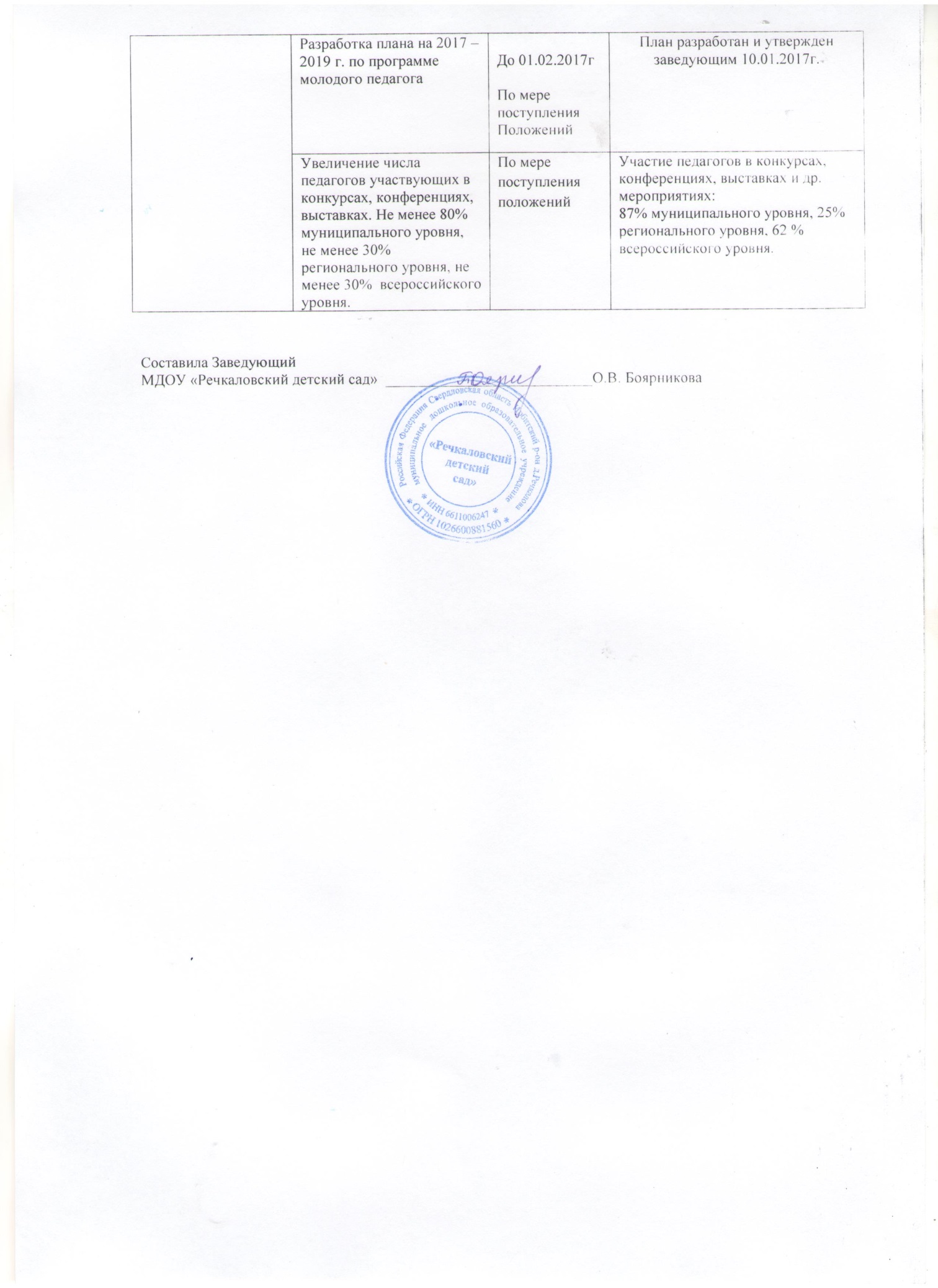 Составила Заведующий МДОУ «Речкаловский детский сад»  ___________________________О.В. Боярникова№ п/пНаименование мероприятияСрок выполненияИнформация о выполнении, результат1. «Открытость и доступность информации о дошкольных образовательных организациях»:Создать рубрику на сайте ДОУ «Достижения наших педагогов» (награды, результаты аттестации, участие в конкурсах)В течение 10 дней с момента изменения информацииВ 2017г. создана рубрика на сайте ДОУ «Наши достижения», которая ежегодно обновляется.1. «Открытость и доступность информации о дошкольных образовательных организациях»:Разработка памяток, буклетов, пригласительных на посещение сайта ДОУДо 01.03.2017гРодителям раздавали буклеты, памятки, пригласительные с информацией о сайте (эл. адрес, разделы идр.) ДОУ. Проведено общее родительское собрание по разделам сайта ДОУ1. «Открытость и доступность информации о дошкольных образовательных организациях»:Создание персональных страниц педагогических работников на сайте ДОУ до 01.02.2017 г. с последующим обновлением информацииОбновлять 1 раз в месяцПерсональные странички созданы, на 80 % обновляются.2. «Комфортность условий, в которых осуществляется образовательная деятельность»- Приобретение иллюстративного материала, счетного материала, стола для рисования песком (интерактивный)мультимедийного оборудования. В течение 2017 годаВ 2017 году приобретен мультимедийный проектор; пополнили счетный материал (морковками, грибочками и огурчиками для каждого ребенка), геометрические фигуры; приобрели иллюстративный материал (по ПДД и безопасности, по временам года, по птицам). Приобрели 4 планшета для рисования песком.2. «Комфортность условий, в которых осуществляется образовательная деятельность»Увеличение числа воспитанников участвующих в конкурсах, выставках, смотрах, физкультурных мероприятиях Не менее 70% муниципального уровня, не менее 30% регионального уровня, не менее 10%  всероссийского уровня.В течение учебного года.Выполнено (активные участники в конкурсах, выставках, смотрах, физкультурных мероприятиях различного уровня):86 % муниципального уровня, 33 %  всероссийского уровня.2. «Комфортность условий, в которых осуществляется образовательная деятельность»Разработка программы дополнительного образования по художественно - эстетическому развитию с последующим лицензированиемК  01.09.2018г. Программа разработана, но не лицензирована.3. «Удовлетворенность получателей образовательных услуг качеством образовательной деятельности дошкольных образовательных организаций»Анкетирование родителейпроведение «горячей линии» (с целью изучения мнения родителей воспитанников об условиях и качестве деятельности детского сада)До   01.02.2017г - В марте  2017 году проведено анкетирование на степень удовлетворенности воспитанников об условиях и качестве деятельности детского сада.           По результатам анкетирования можно отметить, что удовлетворенность родителей оказаниями в муниципальных образовательных услугах составляет    85  %.Обеспеченность и благоустройство образовательного учреждения составляет   -  80%.Оценка качества образования – 84 %.Низкую оценку родители дали  своему участию в жизни группы и ДОУ в целом.В мае 2017 года проведен Педагогический совет по теме «Результаты качества предоставления образовательных услуг»3. «Удовлетворенность получателей образовательных услуг качеством образовательной деятельности дошкольных образовательных организаций»Повысить имидж учрежденияЧерез: дни открытых дверей, выступлений на концертах в ДОУ и ДК, выставки, презентации В течение учебного года 27 апреля в ДОУ прошел День открытых дверей, 25 ноября выступление воспитанников на День матери  в ДОУ и ДК, а также 8 мая. Выставки детских работ в ДК «Зимушка зима», в ДОУ на каждый праздник. Презентация о деятельности ДОУ на общем собрании родителей 18 мая 2017г. и общем собрании работников ДОУ 17 мая 2017г. 3. «Удовлетворенность получателей образовательных услуг качеством образовательной деятельности дошкольных образовательных организаций»Информирование родителей о проводимых мероприятиях МКДОУ На сайте ДОУ, стендах приемных групп и коридорахпостоянноИнформация о деятельности детского сада размещается в разделе «Новости» на сайте ДОУ, на страничках педагогов. По лестничной ДОУ, в приёмных, а также в буклетах4. «Кадровые условия реализации образовательной программы дошкольного образования»Смотивировать  педагогов на повышение квалификации На первую категорию в 2017-19 уч. г.г. не менее чем 30 % Согласно графика  аттестации в 2017 г.. Аттестовано 25% на первую категорию (смена педагогов, пришли молодые воспитатели)4. «Кадровые условия реализации образовательной программы дошкольного образования»Повышение профессиональной компетентности педагогических работников учреждения через курсы повышения квалификации. В . не менее чем 50 %, в . не менее 50% Согласно графика курсов повышения квалификацииКурсы повышения педагогов в 2017г. прошли 6 педагогов, что составляет 75 %.4. «Кадровые условия реализации образовательной программы дошкольного образования»Смотивировать  педагогов на повышение квалификации На первую категорию в 2017-19 уч. г.г. не менее чем 30 % Согласно графика  аттестации в 2017 г.. Аттестовано 25% на первую категорию (смена педагогов, пришли молодые воспитатели)4. «Кадровые условия реализации образовательной программы дошкольного образования»Повышение профессиональной компетентности педагогических работников учреждения через курсы повышения квалификации. В . не менее чем 50 %, в . не менее 50% Согласно графика курсов повышения квалификацииКурсы повышения педагогов в 2017г. прошли 6 педагогов, что составляет 75 %.4. «Кадровые условия реализации образовательной программы дошкольного образования»Разработка плана на 2017 – . по программе молодого педагогаДо 01.02.2017гПо мере поступления ПоложенийПлан разработан и утвержден заведующим 10.01.2017г.4. «Кадровые условия реализации образовательной программы дошкольного образования»Увеличение числа педагогов участвующих в конкурсах, конференциях, выставках. Не менее 80% муниципального уровня, не менее 30% регионального уровня, не менее 30%  всероссийского уровня.По мере поступления положенийУчастие педагогов в конкурсах, конференциях, выставках и др. мероприятиях:87% муниципального уровня, 25% регионального уровня, 62 %  всероссийского уровня.